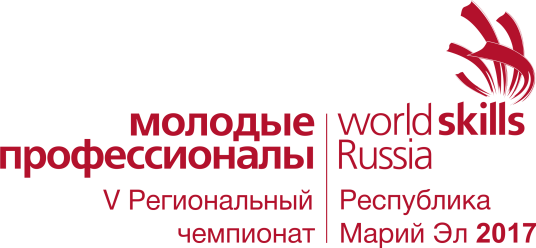 II Региональный чемпионат  V Национального Чемпионата  «Молодые профессионалы»  (WorldSkills Russia) – 2017 в Республике Марий ЭлКомпетенция  «Преподаватель младших классов»Критерии оценивания 6-10 февраля 2017Штрафные очки начисляются Экспертом за следующие нарушения:1) нарушения техники безопасности - нарушение техники безопасности при работе с оборудованием (до 5 за каждое)- нарушения, могущие повлечь за собой опасность для жизни и здоровья участников либо третьих лиц (до 10 за каждое)- нарушения дисциплины (до 5 за каждое)2) ошибки технического плана - неправильное использование оборудования либо его порча (до 5 за каждое)- нерациональное использование расходных материалов (до 3 за каждое)- оставление мусора на рабочем месте (до 5 за каждое)МодульКритерийМаксимальный баллАОбщекультурное развитие10ВОбщепрофессиональное развитие40СВзаимодействие с родителями и сотрудниками образовательного учреждения25ДМетодическое обеспечение образовательного процесса10ЕСамообразование15МодульЗаданиеАспектКритерииМаксимальные баллыБаллы участника А1Задание 1 Устное эссе. Выступление на заданную тему с элементом творчества.О Соблюдение правил конкурса0,5 А1Задание 1 Устное эссе. Выступление на заданную тему с элементом творчества.ОСоблюдение санитарных норм и правил безопасности, соответствующих профессии0,5 А1Задание 1 Устное эссе. Выступление на заданную тему с элементом творчества.ООбозначение проблемы в рамках указанной темы 1 А1Задание 1 Устное эссе. Выступление на заданную тему с элементом творчества.ОФормулировка тезиса, собственного суждения, положения, которое требуется доказать1 А1Задание 1 Устное эссе. Выступление на заданную тему с элементом творчества.ОАргументированное изложение собственной позиции1 А1Задание 1 Устное эссе. Выступление на заданную тему с элементом творчества.ОСмысловое единство и логика выступления1 А1Задание 1 Устное эссе. Выступление на заданную тему с элементом творчества.ОГрамотность и четкость речи1 А1Задание 1 Устное эссе. Выступление на заданную тему с элементом творчества.ОИнформационная полнота 1 А1Задание 1 Устное эссе. Выступление на заданную тему с элементом творчества.ОТворческий подход к выступлению1 А1Задание 1 Устное эссе. Выступление на заданную тему с элементом творчества.SОригинальность0,5 А1Задание 1 Устное эссе. Выступление на заданную тему с элементом творчества.SРазнообразие средств презентации0,5 А1Задание 1 Устное эссе. Выступление на заданную тему с элементом творчества.SЗрелищность выступления, артистичность0,5 А1Задание 1 Устное эссе. Выступление на заданную тему с элементом творчества.SОбщее впечатление0,5		Итого		Итого		Итого		Итого10В1Задание 1. Подготовка и проведение фрагмента урока (этап открытия нового знания) в начальных классах по одному из учебных предметов. ОСоблюдение правил конкурса 1В1Задание 1. Подготовка и проведение фрагмента урока (этап открытия нового знания) в начальных классах по одному из учебных предметов. ОСоблюдение санитарных норм и правил безопасности, соответствующих профессии0,5В1Задание 1. Подготовка и проведение фрагмента урока (этап открытия нового знания) в начальных классах по одному из учебных предметов. ОУчебное содержание соответствует теме и целям урока1В1Задание 1. Подготовка и проведение фрагмента урока (этап открытия нового знания) в начальных классах по одному из учебных предметов. ОУровень сложности материала, его объем и способ изложения соответствуют возрастным и индивидуальным особенностям учащихся1В1Задание 1. Подготовка и проведение фрагмента урока (этап открытия нового знания) в начальных классах по одному из учебных предметов. ОФормулировка цели и задач урока1В1Задание 1. Подготовка и проведение фрагмента урока (этап открытия нового знания) в начальных классах по одному из учебных предметов. ОРезультаты урока соотнесены с поставленными целями1В1Задание 1. Подготовка и проведение фрагмента урока (этап открытия нового знания) в начальных классах по одному из учебных предметов. ОВладеет понятийным аппаратом, подбирает фактический и иллюстративный материала с точки зрения научности1В1Задание 1. Подготовка и проведение фрагмента урока (этап открытия нового знания) в начальных классах по одному из учебных предметов. ОМотивирует учащихся к учебной деятельности1В1Задание 1. Подготовка и проведение фрагмента урока (этап открытия нового знания) в начальных классах по одному из учебных предметов. ОФиксирует индивидуальное затруднение в учебном действии1В1Задание 1. Подготовка и проведение фрагмента урока (этап открытия нового знания) в начальных классах по одному из учебных предметов. ОВовлекает учащихся в процесс постановки целей и задач учебной деятельности1В1Задание 1. Подготовка и проведение фрагмента урока (этап открытия нового знания) в начальных классах по одному из учебных предметов. ОВовлекает учащихся в организацию урока (через определение последовательности действий на уроке)1В1Задание 1. Подготовка и проведение фрагмента урока (этап открытия нового знания) в начальных классах по одному из учебных предметов. ОДемонстрирует элементы современных технологий обучения (в том числе ИКТ)1В1Задание 1. Подготовка и проведение фрагмента урока (этап открытия нового знания) в начальных классах по одному из учебных предметов. ООрганизует чередование форм работы (фронтальной, индивидуальной, парной и групповой),1В1Задание 1. Подготовка и проведение фрагмента урока (этап открытия нового знания) в начальных классах по одному из учебных предметов. ОБольшинство учащихся демонстрируют усвоение новых знаний, правильно отвечая на вопросы учителя1В1Задание 1. Подготовка и проведение фрагмента урока (этап открытия нового знания) в начальных классах по одному из учебных предметов. ОБольшинство учащихся демонстрируют сформированность умений применять усвоенные знания при выполнении учебных заданий на новый материал (первичных умений на первом уроке по теме)1В1Задание 1. Подготовка и проведение фрагмента урока (этап открытия нового знания) в начальных классах по одному из учебных предметов. ОИспользует различные формы оценивания (в том числе самооценивания)1В1Задание 1. Подготовка и проведение фрагмента урока (этап открытия нового знания) в начальных классах по одному из учебных предметов. OВоспитательный потенциал урока1В1Задание 1. Подготовка и проведение фрагмента урока (этап открытия нового знания) в начальных классах по одному из учебных предметов. ОАтмосфера урока (эмоциональный комфорт, уважение личного достоинства обучающихся)1В1Задание 1. Подготовка и проведение фрагмента урока (этап открытия нового знания) в начальных классах по одному из учебных предметов. SАккуратность0,5В1Задание 1. Подготовка и проведение фрагмента урока (этап открытия нового знания) в начальных классах по одному из учебных предметов. SИндивидуальный стиль педагогической деятельности0,5В1Задание 1. Подготовка и проведение фрагмента урока (этап открытия нового знания) в начальных классах по одному из учебных предметов. SОригинальность урока  0,5В1Задание 1. Подготовка и проведение фрагмента урока (этап открытия нового знания) в начальных классах по одному из учебных предметов. SЭмоциональность0,5В1Задание 1. Подготовка и проведение фрагмента урока (этап открытия нового знания) в начальных классах по одному из учебных предметов. SОбщее впечатление0,5В1ИтогоИтогоИтого20В2Задание 2. Разработка и проведение внеурочного занятия с элементами конструирования (в том числе ЛЕГО и (или) робототехники)ОСоблюдение правил конкурса1В2Задание 2. Разработка и проведение внеурочного занятия с элементами конструирования (в том числе ЛЕГО и (или) робототехники)ОСоблюдение санитарных норм и правил безопасности, соответствующих профессии1В2Задание 2. Разработка и проведение внеурочного занятия с элементами конструирования (в том числе ЛЕГО и (или) робототехники)ОЗнание примерных программ внеурочной деятельности для начального общего образования2В2Задание 2. Разработка и проведение внеурочного занятия с элементами конструирования (в том числе ЛЕГО и (или) робототехники)ОЗнание и учет возрастных особенностей детей младшего школьного возраста2В2Задание 2. Разработка и проведение внеурочного занятия с элементами конструирования (в том числе ЛЕГО и (или) робототехники)ОУмение организовать различные виды деятельности обучающихся 1В2Задание 2. Разработка и проведение внеурочного занятия с элементами конструирования (в том числе ЛЕГО и (или) робототехники)ОСамостоятельность деятельности детей1В2Задание 2. Разработка и проведение внеурочного занятия с элементами конструирования (в том числе ЛЕГО и (или) робототехники)ОФормулировка цели и планируемых результатов1В2Задание 2. Разработка и проведение внеурочного занятия с элементами конструирования (в том числе ЛЕГО и (или) робототехники)ОДемонстрирует элементы современных технологий организации внеурочной деятельности1В2Задание 2. Разработка и проведение внеурочного занятия с элементами конструирования (в том числе ЛЕГО и (или) робототехники)ОВовлекает учащихся в организацию занятия1В2Задание 2. Разработка и проведение внеурочного занятия с элементами конструирования (в том числе ЛЕГО и (или) робототехники)ОЭффективное применение оборудования и материалов1В2Задание 2. Разработка и проведение внеурочного занятия с элементами конструирования (в том числе ЛЕГО и (или) робототехники)ОЦелесообразность и обоснованность использования конструирования в ходе занятия1В2Задание 2. Разработка и проведение внеурочного занятия с элементами конструирования (в том числе ЛЕГО и (или) робототехники)ОНаличие инструкции (алгоритма) по выполнению элементов конструирования1В2Задание 2. Разработка и проведение внеурочного занятия с элементами конструирования (в том числе ЛЕГО и (или) робототехники)ОКультура речи1В2Задание 2. Разработка и проведение внеурочного занятия с элементами конструирования (в том числе ЛЕГО и (или) робототехники)ООригинальность методических приемов1В2Задание 2. Разработка и проведение внеурочного занятия с элементами конструирования (в том числе ЛЕГО и (или) робототехники)ОАтмосфера занятия (эмоциональный комфорт, уважение личного достоинства учеников)1Задание 2. Разработка и проведение внеурочного занятия с элементами конструирования (в том числе ЛЕГО и (или) робототехники)ОДостижение поставленных целей и планируемых результатов1Задание 2. Разработка и проведение внеурочного занятия с элементами конструирования (в том числе ЛЕГО и (или) робототехники)SАккуратность0,5Задание 2. Разработка и проведение внеурочного занятия с элементами конструирования (в том числе ЛЕГО и (или) робототехники)SТворческий подход0,5Задание 2. Разработка и проведение внеурочного занятия с элементами конструирования (в том числе ЛЕГО и (или) робототехники)SЭмоциональность0,5Задание 2. Разработка и проведение внеурочного занятия с элементами конструирования (в том числе ЛЕГО и (или) робототехники)SОбщее впечатление.0,5ИтогоИтогоИтого20С1Задание 1. Разработка родительского собрания для родителей первоклассников ОСоблюдение правил конкурса0,5С1Задание 1. Разработка родительского собрания для родителей первоклассников ОСоблюдение санитарных норм и правил безопасности, соответствующих профессии0,5С1Задание 1. Разработка родительского собрания для родителей первоклассников ОЦелеполагание в ходе собрания1С1Задание 1. Разработка родительского собрания для родителей первоклассников ОЛогика построения родительского собрания1С1Задание 1. Разработка родительского собрания для родителей первоклассников ОИнформационная полнота 1С1Задание 1. Разработка родительского собрания для родителей первоклассников ОНаучность и достоверность информации2С1Задание 1. Разработка родительского собрания для родителей первоклассников ОРазнообразие видов деятельности (технологий и форм) 2С1Задание 1. Разработка родительского собрания для родителей первоклассников ОУчет возрастных особенностей целевой аудитории2С1Задание 1. Разработка родительского собрания для родителей первоклассников ООбратная связь2С1Задание 1. Разработка родительского собрания для родителей первоклассников ОТворческий подход к организации родительского собрания1С1Задание 1. Разработка родительского собрания для родителей первоклассников SОригинальность, индивидуальный стиль0,5С1Задание 1. Разработка родительского собрания для родителей первоклассников SВыразительность и четкость речи0,5С1Задание 1. Разработка родительского собрания для родителей первоклассников SЭмоциональность0,5С1Задание 1. Разработка родительского собрания для родителей первоклассников SОбщее впечатление0,5С1Задание 1. Разработка родительского собрания для родителей первоклассников Итого15С1Задание 2. «Научу за 5 минут». ОСоблюдение правил конкурса1С1Задание 2. «Научу за 5 минут». ОСоблюдение санитарных норм и правил безопасности, соответствующих профессии1С1Задание 2. «Научу за 5 минут». ОЦелеполагание1С1Задание 2. «Научу за 5 минут». ОСоответствие возрастным особенностям обучающихся1С1Задание 2. «Научу за 5 минут». ОДостижение цели2С1Задание 2. «Научу за 5 минут». ОСтиль взаимодействия2С1Задание 2. «Научу за 5 минут». SВыразительность и четкость речи1С1Задание 2. «Научу за 5 минут». SТворческий подход 0,3С1Задание 2. «Научу за 5 минут». SОригинальность0,2С1Задание 2. «Научу за 5 минут». SЭмоциональность0,3С1Задание 2. «Научу за 5 минут». SОбщее впечатление0,2С1ИтогоИтогоИтого10DЗадание 1. Разработка и представление учебной презентации к мероприятию образовательного процесса. ОСоблюдение правил конкурса1DЗадание 1. Разработка и представление учебной презентации к мероприятию образовательного процесса. ОСоблюдение санитарных норм и правил безопасности, соответствующих профессии0,5DЗадание 1. Разработка и представление учебной презентации к мероприятию образовательного процесса. ОСоответствие возрастным особенностям младшего школьника1DЗадание 1. Разработка и представление учебной презентации к мероприятию образовательного процесса. ОСоответствие содержания этапу процесса обучения1DЗадание 1. Разработка и представление учебной презентации к мероприятию образовательного процесса. ОНаличие звукового сопровождения учебной презентации1DЗадание 1. Разработка и представление учебной презентации к мероприятию образовательного процесса. ОНаличие анимации в учебной презентации1DЗадание 1. Разработка и представление учебной презентации к мероприятию образовательного процесса. ОИнтерактивность (взаимодействие)1DЗадание 1. Разработка и представление учебной презентации к мероприятию образовательного процесса. ОСоблюдение требований к оформлению и использованию учебной презентации1DЗадание 1. Разработка и представление учебной презентации к мероприятию образовательного процесса. О Целесообразность использования выбранных средств обучения1DЗадание 1. Разработка и представление учебной презентации к мероприятию образовательного процесса. SЭмоциональность0,5DЗадание 1. Разработка и представление учебной презентации к мероприятию образовательного процесса. SОригинальность0,5DЗадание 1. Разработка и представление учебной презентации к мероприятию образовательного процесса. SОбщее впечатление0,5Итого10Е.Задание 1. Решение ситуативной педагогической задачи. ОСоблюдение правил конкурса1Е.Задание 1. Решение ситуативной педагогической задачи. ОСоблюдение санитарных норм и правил безопасности, соответствующих профессии0,5Е.Задание 1. Решение ситуативной педагогической задачи. ООписание предложенной ситуации2Е.Задание 1. Решение ситуативной педагогической задачи. ОВыделение проблем(ы)1Е.Задание 1. Решение ситуативной педагогической задачи. ООпределение возможных причин проблем(ы)2Е.Задание 1. Решение ситуативной педагогической задачи. ОФормулировка педагогических(ой) задач(и)2Е.Задание 1. Решение ситуативной педагогической задачи. ОВыбор способов решения педагогических(ой) задач(и)2Е.Задание 1. Решение ситуативной педагогической задачи. ОАргументация собственной позиции в выборе способов решения1Е.Задание 1. Решение ситуативной педагогической задачи. ОИнформационная полнота выступления1Е.Задание 1. Решение ситуативной педагогической задачи. ОПрофессиональная грамотность речи1Е.Задание 1. Решение ситуативной педагогической задачи. SОригинальность представления решения0,5Е.Задание 1. Решение ситуативной педагогической задачи. SВыразительность и четкость речи0,5Е.Задание 1. Решение ситуативной педагогической задачи. SОбщее впечатление0,5Итого15Итого максимальное количество балловИтого максимальное количество балловИтого максимальное количество балловИтого максимальное количество баллов100